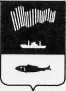 АДМИНИСТРАЦИЯ ГОРОДА МУРМАНСКАП О С Т А Н О В Л Е Н И Е26.07.2013									                №	  1925О внесении изменений в постановление администрации города Мурманска от 30.12.2011 № 2816 «О признании многоквартирного дома, расположенного по адресу: город Мурманск, улица Новосельская, дом 31, аварийным и подлежащим сносу» (в ред. постановления от         14.08.2012 № 1981)В соответствии с Жилищным кодексом Российской Федерации, Федеральным законом от 06.10.2003 № 131-ФЗ «Об общих принципах организации местного самоуправления в Российской Федерации», постановлением Правительства Российской Федерации от 28.01.2006 № 47            «Об утверждении Положения о признании помещения жилым помещением, жилого помещения непригодным для проживания и многоквартирного дома аварийным и подлежащим сносу или реконструкции», Уставом муниципального образования город Мурманск, на основании заключения межведомственной комиссии при администрации города Мурманска о признании жилого помещения пригодным (непригодным) для постоянного проживания, многоквартирного дома аварийным и подлежащим сносу или реконструкции в муниципальном, частном жилищном фонде города Мурманска от 17.10.2011 № 86 п о с т а н о в л я ю:1. Внести в постановление администрации города Мурманска от 30.12.2011 № 2816 «О признании многоквартирного дома, расположенного по адресу: город Мурманск, улица Новосельская, дом 31, аварийным и подлежащим сносу» (в ред. постановления от 14.08.2012 № 1981) следующие изменения:1.1. В пункте 2 слова «до 01.08.2013» заменить словами «до 01.08.2014».1.2. В пункте 9 слова «Пионковскую С.С.» заменить словами «Мирошникову М.А.».2. Комитету по жилищной политике администрации города Мурманска (Максимчук А.Р.)  в течение 14 рабочих дней со дня издания настоящего постановления направить собственникам помещений в многоквартирном доме, расположенном по адресу: город Мурманск, улица Новосельская, дом 31, уведомления об изменении срока сноса многоквартирного дома.3.Отделу информационно-технического обеспечения и защиты информации администрации города Мурманска (Кузьмин А.Н.) разместить настоящее постановление на официальном сайте администрации города Мурманска в сети Интернет.4. Редакции газеты «Вечерний Мурманск» (Червякова Н.Г.) опубликовать настоящее постановление.5. Настоящее постановление вступает в силу со дня подписания.6. Контроль за выполнением настоящего постановления возложить             на заместителя главы администрации города Мурманска Мирошникову М.А.Глава администрациигорода Мурманска                                                                              А.И. Сысоев